GATEWAY PROJECT UPDAT Harvest gifts are coming in well but we do need toilet rolls and sugar.  Carrier Bags for Life are always needed  Don't forget the collection point in the Co-op. Thank you.GATEWAY PROJECT UPDAT Harvest gifts are coming in well but we do need toilet rolls and sugar.  Carrier Bags for Life are always needed  Don't forget the collection point in the Co-op. Thank you.Please leave items for the Women's Refuge in St. Andrew's choir vestry during the last week of the month. In October items requested are: bedding including pillows, towels, nappies, wipes and non-perishable food items. Looking forward to November supplies requested are: items for Christmas for Mums e.g. perfume, manicure kits, nail polish, cosmetics, etc. and Christmas cards. For children new small toys, DVDs, games and colouring books. Also requested is non-perishable foods, nappies and wipes.Samaritans Purse - Christmas Shoeboxes: leaflets are now available in all three churches with instructions for filling your shoeboxes. Please bring filled boxes back to our churches, preferably by 1 November. Thank you.Please leave items for the Women's Refuge in St. Andrew's choir vestry during the last week of the month. In October items requested are: bedding including pillows, towels, nappies, wipes and non-perishable food items. Looking forward to November supplies requested are: items for Christmas for Mums e.g. perfume, manicure kits, nail polish, cosmetics, etc. and Christmas cards. For children new small toys, DVDs, games and colouring books. Also requested is non-perishable foods, nappies and wipes.Samaritans Purse - Christmas Shoeboxes: leaflets are now available in all three churches with instructions for filling your shoeboxes. Please bring filled boxes back to our churches, preferably by 1 November. Thank you.Dates for the Diary in October:Dates for the Diary in October:Tue 24thEducation Committee, 8.15pm, St Mary’s Vicarage.Wed 25thCoffee Morning, St Mary’s Hall, 10am-12.Wed 25thSt Mary’s DCC, 7.30pm Eucharist, 8pm Vicarage.Sat 28thMen's Fellowship Breakfast, 8.30am, St Catherine’s Hall.Sat 28thDominoes Drive Afternoon with refreshments, 3.30-530 pm, St Catherine’s Hall. Tickets £5  to include tea,  available in each church or from Jeanette Cardnell on 01268 452309Sun 29thA Service to Remember (All Souls), 6.30pm St Andrew's. If you would likje names to be included among those read out at the service, please add them to the lists at the back of each church.PLEASE NOTE: Songs of Praise at St Catherine’s will NOT take place this month.For Weekly Notices and Website: Linda Boar, 07917 556783, linda.boar@yahoo.co ukFor Weekly Notices and Website: Linda Boar, 07917 556783, linda.boar@yahoo.co ukNew material is welcome by Jo for the Parish Magazine, delfgou@live.co.ukNew material is welcome by Jo for the Parish Magazine, delfgou@live.co.ukWe are on Facebook at https://www.facebook.com/groups/Wickford.Runwell and on the internet at http://wickfordandrunwellparish.org.uk/index.phpWe are on Facebook at https://www.facebook.com/groups/Wickford.Runwell and on the internet at http://wickfordandrunwellparish.org.uk/index.phpWickford and Runwell Team MinistryWickford and Runwell Team Ministry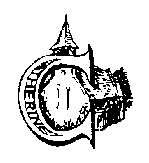 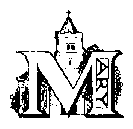 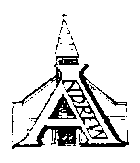 15th October 201715th October 201718th Sunday after Trinity18th Sunday after TrinityTodaySt Catherine’s Meal on Sunday.TodayHealing Eucharist, 6.30pm, St Andrew’s.Mon 16thPilgrim course – see below.Wed 18thMothers’ Union ‘Trip to Australia with Jane’, 7.30pm St Catherine’s Hall.Thu 19thHouse Group, 10am, 2 Adam Way (instead of next week)Prayer & Meditation, 2pm St Catherine’s.Sat 21stSid Bolan Big Band Concert – see below.Next Sun Choral Evensong, 6.30pm, St Catherine’s.Pilgrim Course "Turning to Christ” A six-week course which started on Monday 2nd October is continuing at 7.30pm at St Andrew’s Church exploring the heart of our Christian belief through the six questions candidates are asked at baptism. Sign up sheets are in each church.  For further information please contact Steve Lissenden (01268 763670 or slissenden@virginmedia.com) or a member of the clergy or turn up on the night.Pilgrim Course "Turning to Christ” A six-week course which started on Monday 2nd October is continuing at 7.30pm at St Andrew’s Church exploring the heart of our Christian belief through the six questions candidates are asked at baptism. Sign up sheets are in each church.  For further information please contact Steve Lissenden (01268 763670 or slissenden@virginmedia.com) or a member of the clergy or turn up on the night.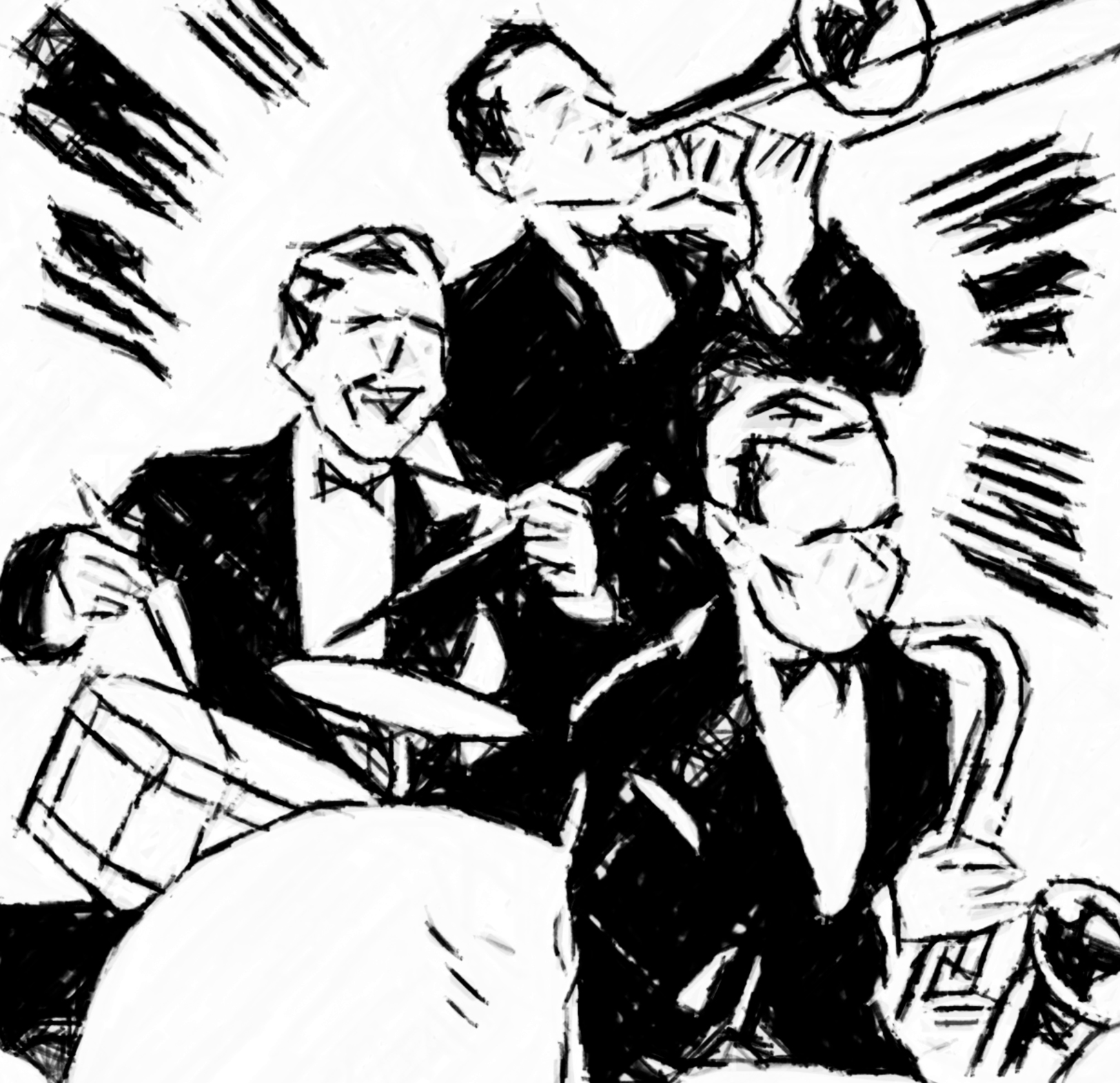 Sid Bolan Big Band Concert at St Andrew's, 7.30pm, Saturday 21st October 2017: tickets £10 from the church, or ring 01268 561446.Sid Bolan Big Band Concert at St Andrew's, 7.30pm, Saturday 21st October 2017: tickets £10 from the church, or ring 01268 561446.A question from today’s gospel:Jesus says that the kingdom of heaven “may be compared” to a wedding banquet to which everyone is invited, and where the guests include “both good and bad”. Is that fair? Why?A question from today’s gospel:Jesus says that the kingdom of heaven “may be compared” to a wedding banquet to which everyone is invited, and where the guests include “both good and bad”. Is that fair? Why?Gateway - see back page for the latest requirements for our local foodbank.Gateway - see back page for the latest requirements for our local foodbank.An induction loop is provided in all three churches for the benefit of hearing aid users. To use please switch your hearing aid to ‘T’.An induction loop is provided in all three churches for the benefit of hearing aid users. To use please switch your hearing aid to ‘T’.